Тема № 4 Медицинские изделия. Анализ ассортимента. Хранение. Реализация. Документы, подтверждающие качествоМедицинские изделия – это любые инструменты, аппараты, приборы, оборудование, материалы и прочие изделия, применяемые в медицинских целях по назначению, включая специальное программное обеспечение, и предназначенные для профилактики, диагностики, лечения и медицинской реабилитации заболеваний, мониторинга состояния организма человека и проведения различных медицинских исследований, а также для предотвращения или прерывания беременности.
Классификация медицинских изделий:Резиновые изделия и изделия из латекса;Изделия из пластмассы;Перевязочные средства и перевязочные материалы1.Изделия из резины и латекса – медицинские изделия, которые обладают водонепроницаемостью и эластичностью. К изделиям из латекса относят: Перчатки медицинские, которые подразделяются на:1.Хирургические2.Диагностические нестерильные3.Анатомические 1)Хирургические перчатки:Выпускаются анатомической формы для плотного облегания рук.Они бывают:Стерильные и нестерильные;Опудренные внутри и неопудренные;Тонкие, сверхтонкие или особо прочные для защиты от рентгеновских облучений,С удлиненной манжетой, которые используются в акушерстве, гинекологии, урологии.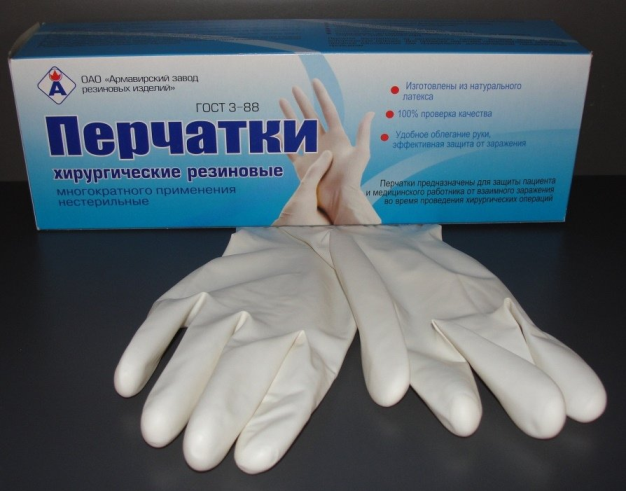 2) Диагностические нестерильные перчатки Они выпускаются:латексные и без латекса (нитриловые и виниловые); опудренные и неопудренные внутри; могут быть голубого или зеленого цвета. Они устойчивы к воздействиям различных химических веществ, масел и предназначены для ухода за больными в медицинских учреждениях.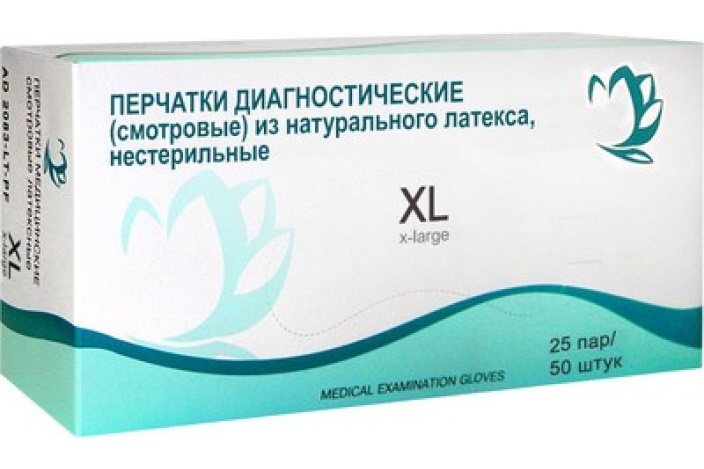 3) Анатомические перчатки Выпускаются для защиты рук мед. персонала от загрязнения. Толщина стенок ровна 0,5мм.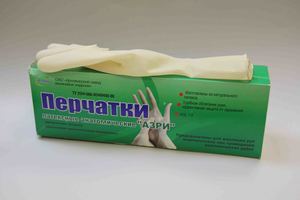  Напальчник — медицинское изделие, предназначенное для защиты и изоляции пальцев рук. Они выпускаются 3-х номеров, в зависимости от длинны (63, 70 и 77 мм).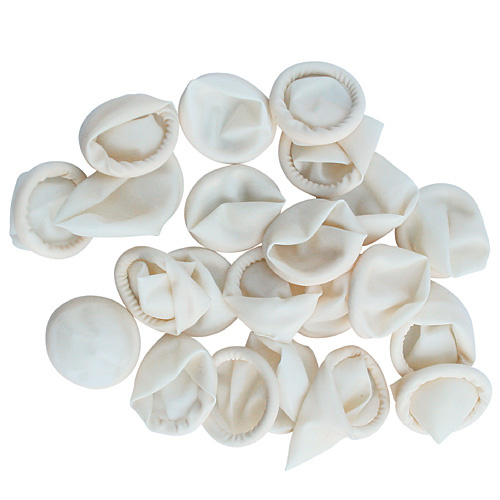 СоскиДелятся на:соски для вскармливания; соски - пустышки. Соски должны быть по составу химически безопасны для ребенка, а также они должны выдерживать частое кипячение.Соски для вскармливания Предназначены для кормления детей грудного возраста молоком или молочными смесями из  бутылочек. Они бывают:СтандартныеАнатомическиеОртопедические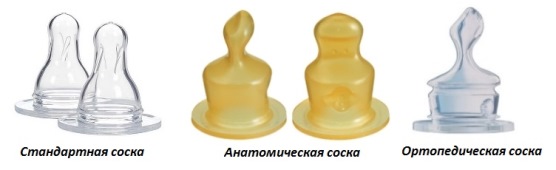 Стандартная соска – имеет вытянутую форму и округлый конец. Подойдет малышам на грудном вскармливании, которым не так часто дают поесть/попить из бутылочки.Анатомическая – такая соска заточена под особенности строения ротовой полости новорожденного. Имеет вытянутую форму и сплюснутый сосок. Формирует правильный прикус у ребенка. Ортопедическая – имитирует форму груди. Такая соска также способствует правильному формированию прикуса, ею рекомендуют пользоваться тем, кто чередует грудное вскармливание с питанием из бутылочки.Соски – пустышкиВ современном виде она состоит из трёх частей: латексный или силиконовый сосок, насадка и ручка.Они бывают:КлассическиеОртодонтическиеАнатомические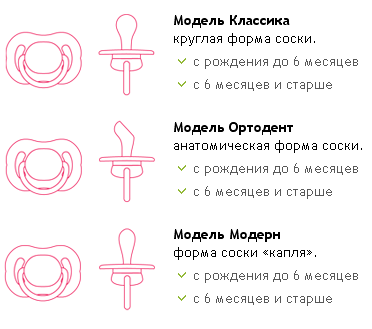 Презерватив —  это медицинское изделие, предназначенное  в качестве средства контрацепции барьерного типа, а также как средство защиты от многих патогенов, передающихся половым путём.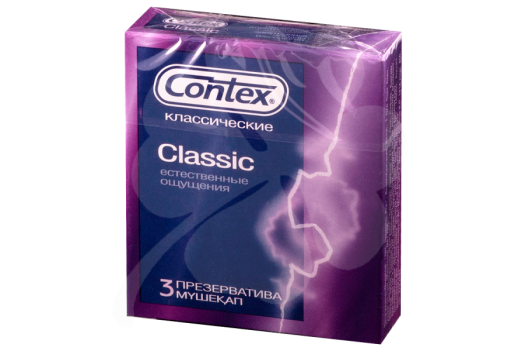 К изделиям из резины относят:Грелки – это изделие медицинского назначения, которые применяют для местного прогрева организма, тогда их наполняют горячей водой, а также их применяют для промываний и спринцеваний. Грелки выпускают двух типов: Грелки типа А – для местного согревания тела;Грелки типа Б - комбинированные, которые применяют как для согревания, так и для промывания и спринцевания. Поэтому они комплектуются резиновым шлангом, тремя наконечниками (детские, взрослые, маточные), пробкой- переходником и зажимом.Грелки бывают вместимостью 1,2, 3литраГрелка типа А                 Грелка типа Б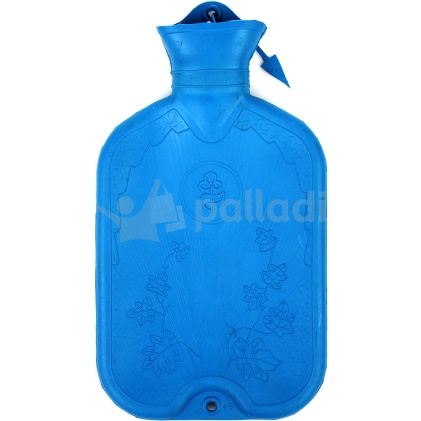 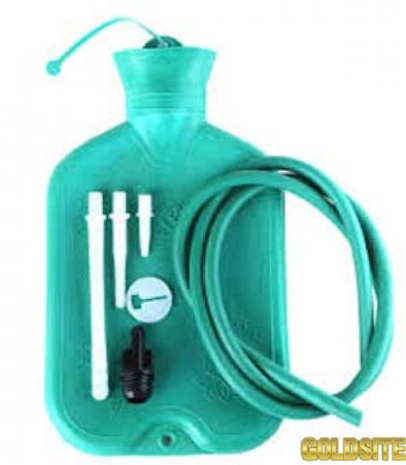 Пузыри для льда – это плоская резиновая ёмкость округлой формы с широким горлышком и плотно завинчивающейся пробкой. Они предназначены для местного охлаждения при различных травмах и выпускаются 3-х размеров с диаметром 15, 20 и 25 см. 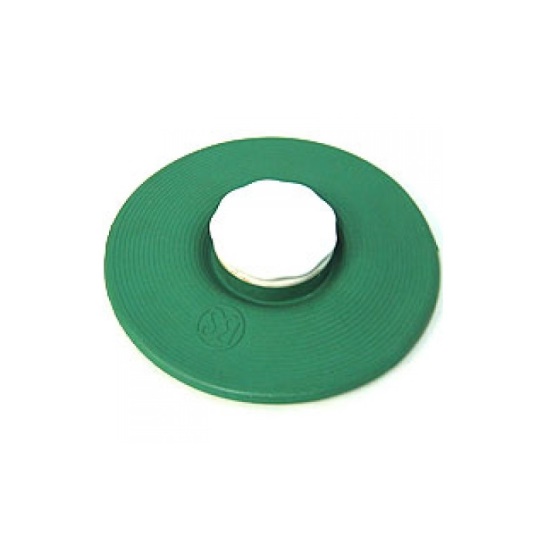 Круги подкладные представляют собой кольцеобразной формы мешки, которые надуваются воздухом и закрываются вентилем. Они предназначены для ухода за лежачими больными для профилактики и лечения пролежней. 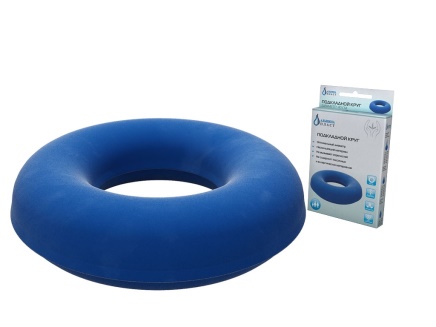 Кружка Эсмарха представляет собой широкогорлую плоскую емкость, соединяющуюся с резиновой трубкой с помощью патрубка и  предназначенную для спринцевания. 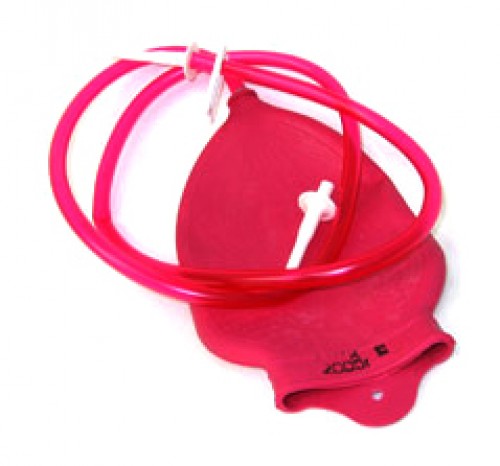 Спринцовка – это резиновый баллончик грушевидной формы с мягким или твердым наконечником, который используется для промывания различных каналов и полостей. Спринцовки бывают двух типов: Тип А – с мягким наконечником (с баллончиком единое целое) Тип Б - с твердым наконечником (изготавливается из пластмассы) Выпускаются разных номеров в зависимости от объема в мл (от 15,30,45 до 360 мл). Спринцовка тип А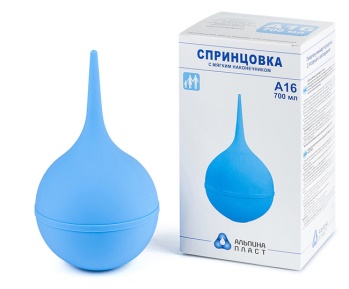 Спринцовка тип Б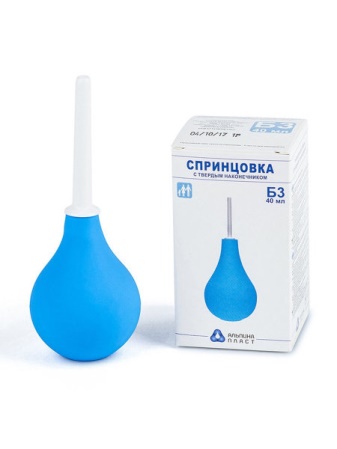 Кольца маточные – это полые кольца, предназначенные для предупреждения выпадения матки. Их изготавливают из резины светлого цвета. Они должны быть упругими, без трещин и  различных выступов на поверхности. 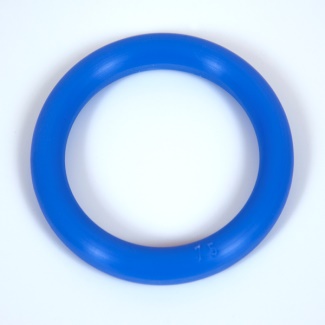 Медицинская подкладная клеенка представляет собой прочную хлопчатобумажную ткань, с одной или двух сторон с аппликацией из резины. Так же выпускается подкладная клеенка из винипласта.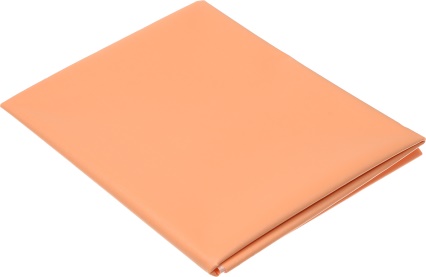 2.Изделия из пластмассыСудна подкладные  - это изделие медицинского назначения, имеющее  продолговатую форму с дном и предназначенное для туалета лежачих больных.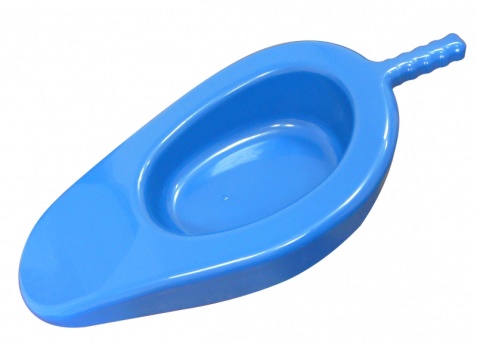 Поильник для лежачих больных - это медицинское изделие представляет собой довольно широкую чашку с двумя ручками по бокам и с носиком. Он предназначен для приема жидкости или жидкой пищи лежачим больным.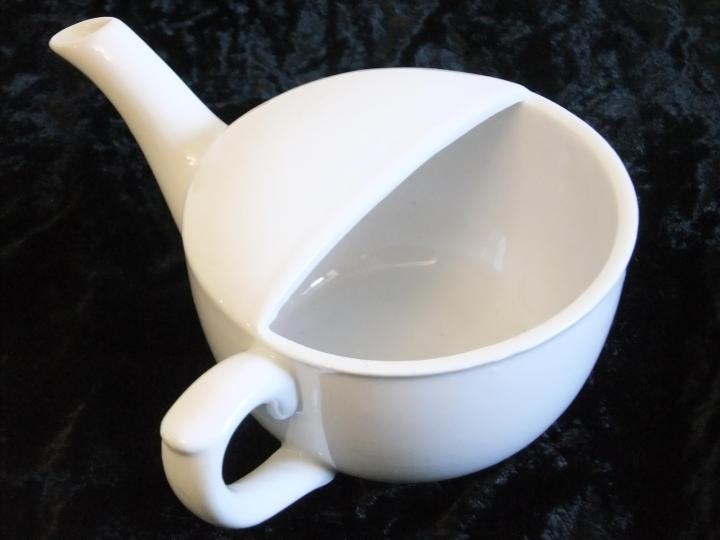 Мочеприемник «Утка» – это сосуд, который заканчивается выступающим горлышком с насадкой, соответствующей анатомическим особенностям полов. В отличие от судна, мочеприемник утка не вынуждает больного поднимать таз. Мочеприемник женского типа «Утка»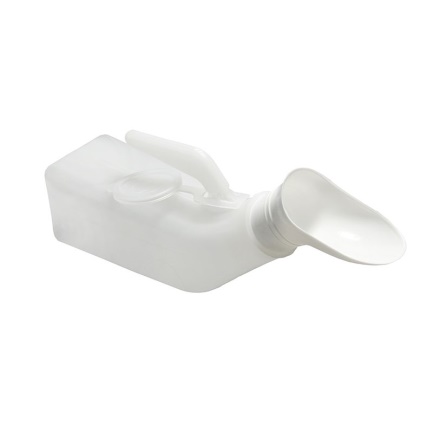 Мочеприемник мужского типа «Утка»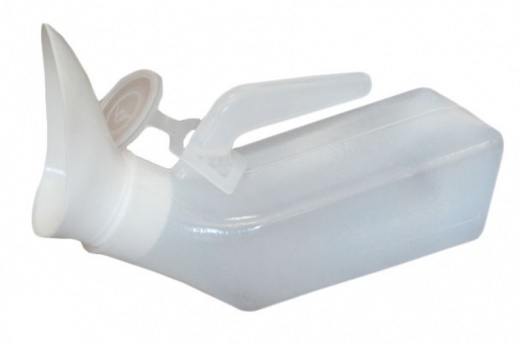 3.Перевязочные средства и перевязочные материалыПеревязочный материал - это продукция, которая представляет собой волокна, нити, ткани, пленки, нетканые материалы и предназначенная для изготовления перевязочных средств.По происхождению перевязочные материалы делятся на:природные (хлопок, вискоза);синтетические (полимеры);смешанные.К перевязочному материалу относят:1. Марля -  это редкая сеткообразная ткань, предназначенная для медицинских целей, и в основе которой находится тканевое хлопчатобумажное плотняное переплетение.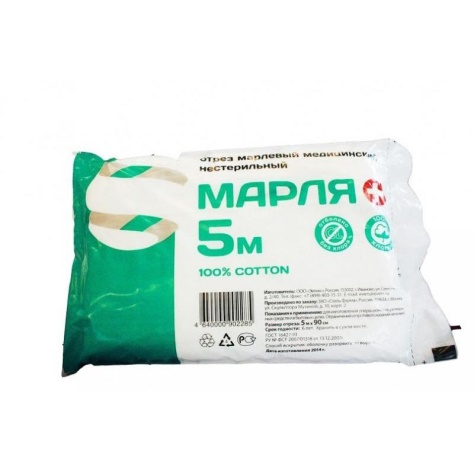 2.  Вата медицинская  -  это пушистая хлопковая  масса, имеющая слабопереплетенную волокнистую структуру. Вата выпускается:СтерильнаяНестерильнаяВата медицинская бывает следующих видов:Гигроскопическая - используется при перевязках ран.Компрессная - предназначена для согревающих компрессов.Глазная -  обладает наивысшей капиллярностью и поглотительной способностью.Хирургическая - предназначена для перевязок ран.Гигиеническая -  используется для ежедневного гигиенического ухода и различных медицинских манипуляций.Вата медицинская стерильная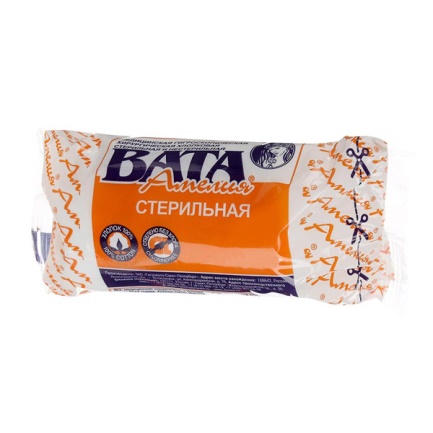 Вата медицинская нестерильная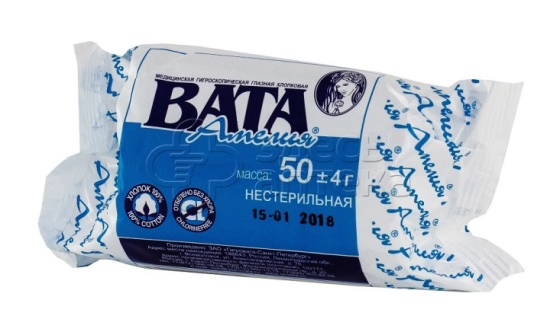 Перевязочное средство – это медицинское изделие, изготовленное из одного или нескольких перевязочных материалов, предназначенное для профилактики инфицирования и для лечения ран.К перевязочным средствам относят:Бинты – это род повязок, изготавливаемых из хлопчато-вискозной марли в виде рулонов определенных размеров. Виды медицинских бинтов:Бинты гипсовые содержат гипс, который после намокания накладывается на травмированные части тела с целью их фиксации; Бинт эластичный изготавливается из суровой хлопчатобумажной пряжи, в основу которой вплетены резиновые нити, резко повышающие эластичность бинта. Бинт трубчатый представляет собой бесшовную трубку из гидрофильного материала; его эластичность обеспечивается трикотажным типом плетения. Бинт гидрофильный обладает способностью впитывать воду.Бинт накрахмаленный изготавливается из накрахмаленной марли или органзы. Бинт клейкий цинкосодержащий представляет собой обычный бинт, на который нанесен тонкий слой пасты, содержащей глицерин, желатин, натрия хлорид, цинка оксид, т.е. этот вид бинтов относится к лечебным перевязочным средствам. Бинт марлевый стерильный          Бинт гипсовый                      Бинт эластичный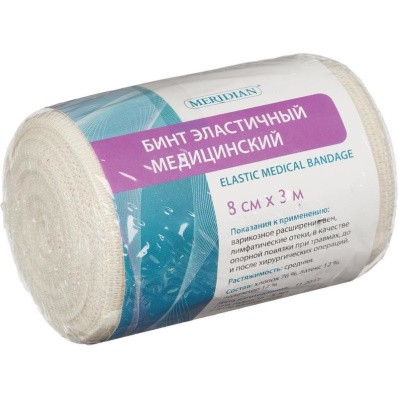 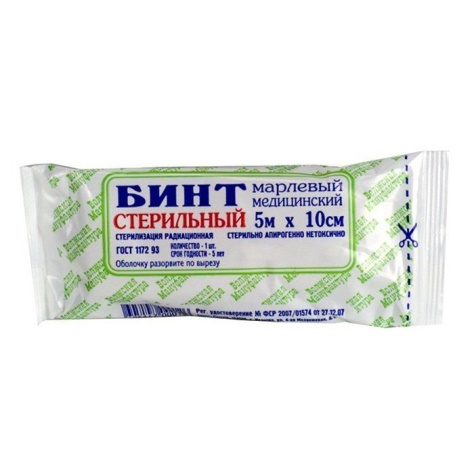 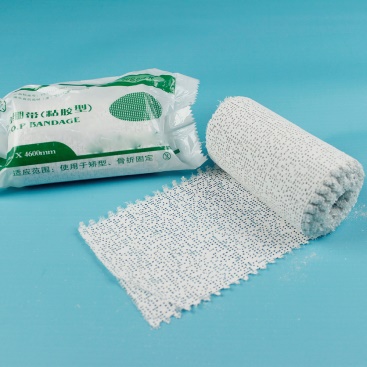 2. Салфетки марлевые - это медицинские расходные изделия, изготовленные из полосок марли, сложенной в определенное количество слоев, исходя из прямого назначения продукта.Марлевые салфетки выпускаются стерильные и нестерильные.Салфетки марлевые стерильные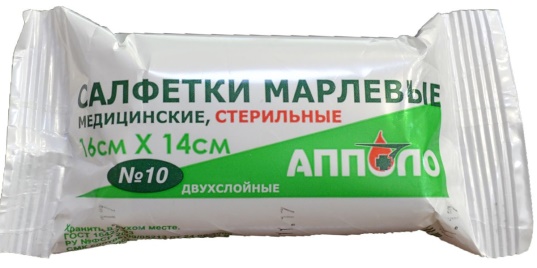 Салфетки марлевые нестерильные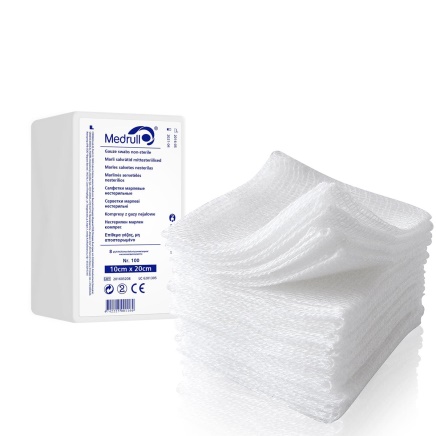 3. Пластыри медицинские − лекарственная форма, содержащая одно или несколько действующих веществ, предназначенная для наружного применения и обладающая способностью прилипать к кожеПластыри без лекарственных веществ в виде липкой ленты называются лейкопластырями. Они применяются для фиксации повязок, для защиты небольших ран, фиксации различных трубок, проводов, катетеров. Лейкопластырь закрывает и защищает рану от попадания грязи, бактерий и не допускает повторного механического повреждения. Бактерицидный лейкопластырь состоит из отрезка основы (пластиковая плёнка, нетканый материал, ткань) покрытой клеем с одной стороны и подушечкой из впитывающего материала, которая пропитана антисептическим веществом.Разновидности пластырей: -водостойкие -гипоаллергенные -эластичныеПо внешнему виду пластыри подразделяются на ленточные и полоски.Пластырь фиксирующий гипоаллергенныйПластырь водонепроницаемыйПластырь эластичныйБактерицидный лейкопластырьХранение изделия медицинского назначения осуществляется в соответствии с приказом №377 "Об утверждении инструкции по организации хранения в аптечных учреждениях различных групп лекарственных средств и изделий медицинского назначения"Анализ хранения в соответствии с требованиями нормативных документов.Изделия медицинского назначения хранятся на витринах закрытого типа в торговом зале и в шкафах открытого типа в материальной комнате. Для резиновых изделий имеется отдельный шкаф. Медицинские изделия хранятся вдали от нагревательных приборов. Помещение соответствует требованиям пожарной безопасности, имеется гигрометр (для регистрации параметров воздуха), в соответствии с требованиями приказов МЗ РФ № 377,647н.Правила реализации изделий медицинского назначения из аптеки.Медицинские изделия реализуют из аптеки по требованию покупателя.– Аптечное учреждение обязано обеспечить наличие правильно оформленных ценников на реализуемые изделия медицинского назначения и по требованию потребителя дать полную информацию об изготовителях и ценах, обеспечить надлежащий уровень обслуживания.– Реализация изделий медицинского назначения производится по свободным (рыночным) ценам, сформированным в соответствии с действующим порядком.– В реализации аптечного учреждения одновременно не находятся изделия медицинского назначения одного наименования с разными розничными ценами.– В материальных комнатах аптек находящиеся на хранении изделия медицинского назначения одного наименования могут иметь различные цены в зависимости от поставщиков и сроков поставки.– Покупатель имеет право проверить правильность цены, веса и меры отпущенных ему изделий медицинского назначения, а также сроки их хранения. Покупатель вправе потребовать копии сертификатов качества на изделия медицинского назначения, которые реализуются аптечными организациями.– Расчеты с покупателями за изделия медицинского назначения осуществляются через контрольно-кассовые машины.– Изделия медицинского назначения, надлежащего качества возврату и обмену не подлежатОценка:  5